________________________________________________________________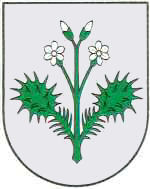 OPĆINA DUBRAVICAP  O  Z  I  V             kojim se pozivate na 30. sjednicu Općinskog vijeća Općine Dubravica koja će se održati u petak, 13. studenog 2020. godine u prostoriji vijećnice Općine Dubravica s početkom u 18.00 sati.               Za sjednicu se predlaže sljedeći:DNEVNI  RED Usvajanje zapisnika sa 29. sjednice Općinskog vijeća Općine DubravicaDonošenje Odluke o primanju na znanje prijedloga Plana Proračuna Općine Dubravica za 2021. godinu, smjernica za 2022. i 2023. godinu te Plana razvojnih programaDonošenje Odluke o nabavi poklon paketa za djecu povodom blagdana Sv. NikoleDonošenje Odluke o isplati jednokratne novčane pomoći povodom božićnih blagdana socijalno ugroženim osobama s područja Općine DubravicaDonošenje Odluke o potrebi izgradnje novog mjesnog groblja u RozgiDonošenje Odluke o visini naknade za dodjelu novih grobnih mjesta na korištenje i visini godišnje grobne naknade za korištenje grobnih mjesta na novom mjesnom groblju u RozgiDonošenje Odluke o donošenju Plana djelovanja Općine Dubravica u području prirodnih nepogoda za 2021. godinuInformacije i prijedloziRaznoKLASA: 021-05/20-01/7URBROJ: 238/40-02-20-1	     Dubravica, 06. studeni 2020. godine                                                                           		Predsjednik Općinskog vijeća	         Općine Dubravica 			 					Ivica Stiperski